June 2, 2019 	Faith Baptist Church The Gospel According to John	Matt Culbertson, Senior Pastor“I AM the Resurrection and Life”John 11Jesus and Lazarus	(John 11:1-11)Lesson on Sickness and Death:All that God causes or allows is for His _______________.	(John 11:4, 14, 25; Romans 8:28; Ephesians 1:11-12)Suffering and need _______________ our eyes to see Jesus’ power and character.	(John 11:9-11, 17-23, 28-38; Hebrews 5:7)Lesson on Resurrection and Life:Jesus came to give _______________ through His death and resurrection.	(John 11:25, 33-40)Jesus calls us to eternal life and _______________.	(John 11:41-43; Galatians 5:16)Without Christ we are all spiritually dead, condemned, and bound by _______________ and our flesh.	(John 11:44; Romans 5:8)The ministry of Christ is to _______________ those bound in Sin.	(John 11:25; Ephesians 2:1; Romans 6:5-7)*Is your life one of bondage or abundance?	(John 11:26, 45-49; 10:10)June 2, 2019 	Faith Baptist Church The Gospel According to John	Matt Culbertson, Senior Pastor“I AM the Resurrection and Life”John 11Jesus and Lazarus	(John 11:1-11)Lesson on Sickness and Death:All that God causes or allows is for His _______________.	(John 11:4, 14, 25; Romans 8:28; Ephesians 1:11-12)Suffering and need _______________ our eyes to see Jesus’ power and character.	(John 11:9-11, 17-23, 28-38; Hebrews 5:7)Lesson on Resurrection and Life:Jesus came to give _______________ through His death and resurrection.	(John 11:25, 33-40)Jesus calls us to eternal life and _______________.	(John 11:41-43; Galatians 5:16)Without Christ we are all spiritually dead, condemned, and bound by _______________ and our flesh.	(John 11:44; Romans 5:8)The ministry of Christ is to _______________ those bound in Sin.	(John 11:25; Ephesians 2:1; Romans 6:5-7)*Is your life one of bondage or abundance?	(John 11:26, 45-49; 10:10)What is S.O.A.P.?
S.O.A.P. stands for Scripture, Observation, Application, and Prayer. It is a way of getting more out of your time in God's Word.  It's quite simple. When you sit for your daily quiet time, read the Bible and underline or make note of any verse or verses that jump out at you with special significance. This is the basis for diving deeper and using S.O.A.P.

 Scripture Type in or write the verse or verses that stuck out to you in your reading.  Try writing them in your own words.

 Observation What did you observe about the Scripture that struck you? This can be one sentence or a whole book. 

 Application How can you apply the observation so that it affects your life today?  “God, what did you teach me today about YOU?” 

 Prayer Write out a prayer to God based on what you just learned and ask Him to guide you as you apply this truth in your life.   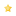 S.O.A.P.  Reading Guide for June 3 – June 9, 2019			HIS KIDZWEEK 20	CLASSIC READING PLAN	EXPRESS READING PLAN	READING PLANMon, 6-3	2 Samuel 6, 1 Chr 13,	2 Sam 6, Acts 23:1-11	Acts 23:1-11	     Ps 60, Acts 23Tues, 6-4	1 Chronicles 14-16,	Psalm 132, Acts 24	Acts 24:10-27	     Ps 132, Acts 24Wed, 6-5	2 Sam 7-8, 1 Chr 17,	2 Sam 7, Acts 25:13-27	Acts 25:13-27	     Acts 25Thurs, 6-6	2 Sam 9-10, 1 Chr 18-19,	2 Sam 9, Acts 26	Acts 26:12-29	     Ps 89, Acts 26Fri, 6-7	2 Sam 11-12, 1 Chr 20,	2 Sam 11-12, Acts 27:13-44	Acts 27:27-44	     Ps 51:32, Acts 27Sat. Sun.What is S.O.A.P.?
S.O.A.P. stands for Scripture, Observation, Application, and Prayer. It is a way of getting more out of your time in God's Word.  It's quite simple. When you sit for your daily quiet time, read the Bible and underline or make note of any verse or verses that jump out at you with special significance. This is the basis for diving deeper and using S.O.A.P.

 Scripture Type in or write the verse or verses that stuck out to you in your reading.  Try writing them in your own words.

 Observation What did you observe about the Scripture that struck you? This can be one sentence or a whole book. 

 Application How can you apply the observation so that it affects your life today?  “God, what did you teach me today about YOU?” 

 Prayer Write out a prayer to God based on what you just learned and ask Him to guide you as you apply this truth in your life.   S.O.A.P.  Reading Guide for June 3 – June 9, 2019			HIS KIDZWEEK 20	CLASSIC READING PLAN	EXPRESS READING PLAN	READING PLANMon, 6-3	2 Samuel 6, 1 Chr 13,	2 Sam 6, Acts 23:1-11	Acts 23:1-11	     Ps 60, Acts 23Tues, 6-4	1 Chronicles 14-16,	Psalm 132, Acts 24	Acts 24:10-27	     Ps 132, Acts 24Wed, 6-5	2 Sam 7-8, 1 Chr 17,	2 Sam 7, Acts 25:13-27	Acts 25:13-27	     Acts 25Thurs, 6-6	2 Sam 9-10, 1 Chr 18-19,	2 Sam 9, Acts 26	Acts 26:12-29	     Ps 89, Acts 26Fri, 6-7	2 Sam 11-12, 1 Chr 20,	2 Sam 11-12, Acts 27:13-44	Acts 27:27-44	     Ps 51:32, Acts 27Sat. Sun.